Планируемые результаты освоения учебного предмета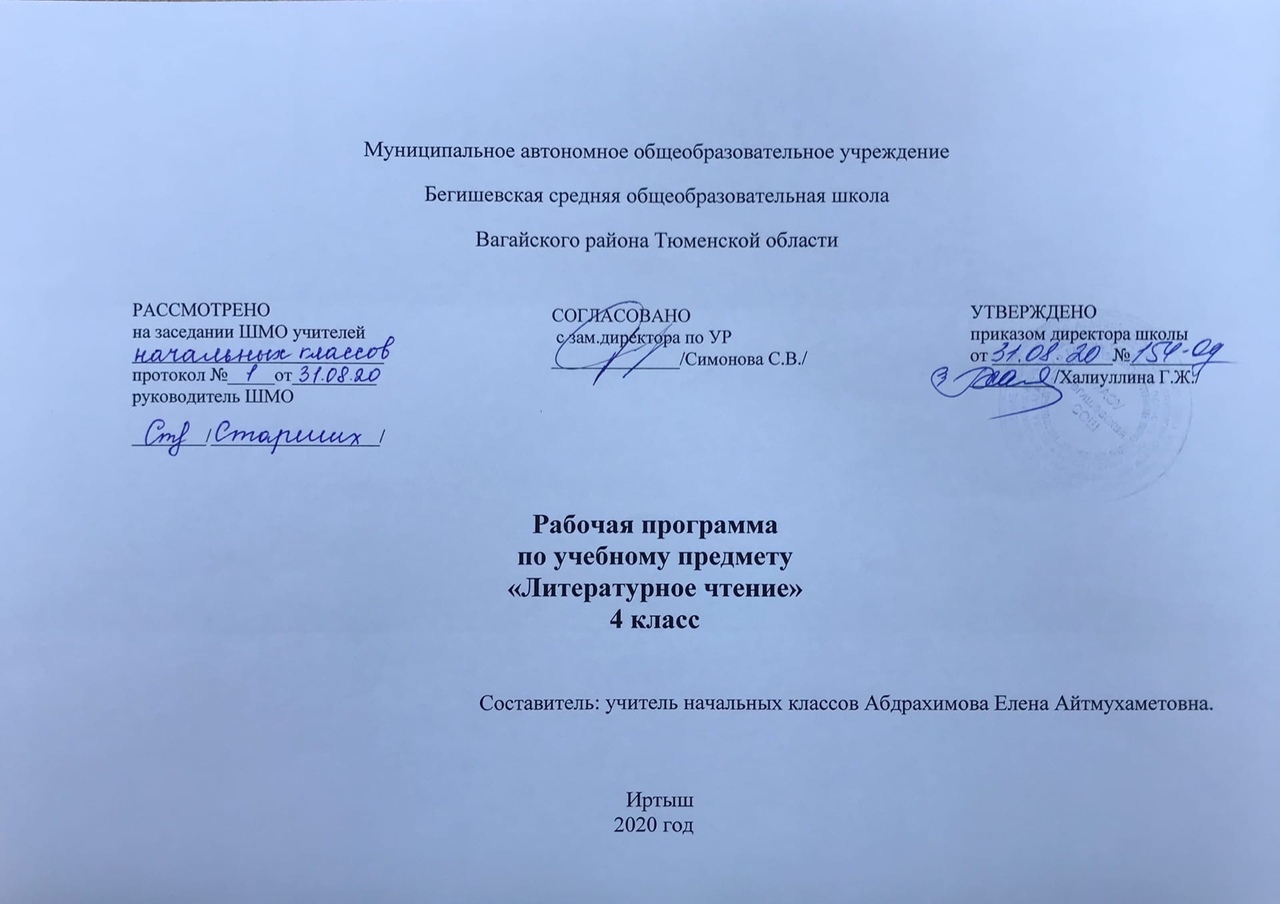 Личностные УУДСамоопределение.Смыслообразование:• Поэтические, прозаические тексты, живописные произведения (и методический аппарат к ним), посвящённые формированию базовых нравственно-этических и эстетических ценностей (способности ценить мир природы и человеческих отношений, умению видеть красоту при-роды и красоту человека, теме ценности общения, дружбы, привязанности, любви ).• Поэтические, прозаические тексты и живописные произведения, на основе которых формируются базовые историк культурные представления и гражданская идентичность школьников (представление о том, что в ходе исторических изменений меняется внешняя канва жизни: название государства, праздники, мода и т. д., но неизменной может остаться природа вокруг нас, памятники архитектуры, которые несут атмосферу прошлого и, наконец, чувства людей, такие, как любовь к Родине и к тому месту, где ты живешь, любовь близких, помощь и поддержка друзей,ощущение причастности к истории и культуре своей страны).Контроль и самоконтроль, оценка и самооценка процесса и результатовучебной деятельностиВ области личностных учебных действий выпускник получит возможность научиться:• осознавать значение литературного чтения в формировании собственной культуры и мировосприятия;• профилировать свою нравственно-этическую ориентацию (накопив в ходе анализа произведений и общения по их поводу опыт моральных оценок и нравственного выбора) Регулятивные УУДВ области регулятивных учебных действий выпускник научится:• осуществлять самоконтроль и контроль за ходом выполнения работы и полученного результатаПознавательные УУД В области познавательных  учебных действий выпускник научится:• свободно работать с текстом: уметь выделять информацию, заданную аспектом рассмотрения, и удерживать заявленный аспект; уметь быстро менять аспект рассмотрения;• свободно ориентироваться в текущей учебной книге и в других книгах комплекта; в корпусе учебных словарей, в периодических изданиях; в фонде школьной библиотеки: уметь находить нужную информацию и использовать ее в разных учебных целях;• свободно работать с разными источниками информации (представленными в текстовой форме, в виде произведений изобразительного и музыкального искусства).Коммуникативные УУДВ области коммуникативных учебных действий выпускник научится:а) в рамках коммуникации как сотрудничества:• разным формам учебной кооперации (работа вдвоем, в малой группе, в большой группе) и разным социальным ролям (ведущего и исполнителя);б) в рамках коммуникации как взаимодействия:• понимать основание разницы между заявленными точками зрения, позициями и уметь мотивированно и корректно присоединяться к одной из них или аргументированно высказывать  собственную точку зрения; уметь корректно критиковать альтернативную позицию.Раздел «Виды речевой и читательской деятельности»:аудирование, чтение вслух и про себя, работа с разными видами текста, библиографическая культура, работа с текстом художественного произведения, культура речевого общения. Выпускник научится: • читать про себя в процессе ознакомительного, просмотрового чтения, выборочного и изучающего чтения; • грамотно писать письма и отвечать на полученные письма в процессе предметной переписки с сотрудниками научного клуба младшего школьника «Ключ и заря»; • определять тему и главную мысль произведения; делить текст на смысловые части, составлять план текста и использовать его для пересказа; пересказывать текст кратко и подробно; • представлять содержание основных литературных произведений, изученных в классе, указывать их авторов и названия; • перечислять названия двух-трех детских журналов и пересказывать их основное содержание (на уровне рубрик);          • характеризовать героев произведений; сравнивать характеры героев одного и разных произведений; выявлять авторское отношение к герою; • читать наизусть (по выбору) стихотворные произведения или отрывки из них, спокойно воспринимать замечания и критику одноклассников по поводу своей манеры чтения; • обосновывать свое высказывание о литературном произведении или герое, подтверждать его фрагментами или отдельными строчками из произведения; • ориентироваться в книге по ее элементам (автор, название, титульный лист, страница «Содержание» или «Оглавление», аннотация, иллюстрации); • составлять тематический, жанровый и монографический сборники произведений; составлять аннотацию на отдельное про- изведение и на сборники произведений; • делать самостоятельный выбор книг в библиотеке с целью решения разных задач (чтение согласно рекомендованному списку; подготовка устного сообщения на определенную тему); • высказывать оценочные суждения о героях прочитанных произведений и тактично воспринимать мнения одноклассников; • самостоятельно работать с разными источниками информации (включая словари и справочники разного направления). Раздел «Литературоведческая пропедевтика»: различение типов рифм, различение жанровых особенностей произведений народного творчества и авторской литературы, узнавание в текстах литературных приемов (сравнение, олицетворение, контраст, гипербола, звукопись и др.) и понимание причин их использования. Выпускник научится: • представлять основной вектор движения художественной культуры: от народного творчества к авторским формам; • отличать народные произведения от авторских;• находить и различать средства художественной выразительности в авторской литературе (сравнение, олицетворение, гипербола (называем «преувеличением»), звукопись, контраст, повтор, разные типы рифмы). Выпускник в процессе самостоятельной, парной, групповой и коллективной работы получит возможность научиться: • отслеживать особенности мифологического восприятия мира в сказках народов мира, в старославянских легендах и русских народных сказках;•отслеживать проникновение фабульных элементов истории (в виде примет конкретно-исторического времени, историческихи географических названий) в жанры устного народного творчества – волшебной сказки и былины; • представлять жизнь жанров фольклора во времени (эволюция жанра волшебной сказки; сохранение жанровых особенностей гимна);• обнаруживать связь смысла стихотворения с избранной поэтом стихотворной формой (на примере классической и современной поэзии); • понимать роль творческой биографии писателя (поэта, художника) в создании художественного произведения;• понимать, что произведения, принадлежащие к разным ви- дам искусства (литературные, музыкальные, живописные) могут сравниваться не только на основе их тематического сходства, но и на основе сходства или различия мировосприятия их авторов (выраженных в произведении мыслей и переживаний). Раздел «Элементы творческой деятельности обучающихся»: чтение по ролям, устное словесное рисование, работа с репродукциями, создание собственных текстов. Выпускник в процессе самостоятельной, парной, групповой и коллективной работы получит возможность научиться: • читать вслух стихотворный и прозаический тексты на основе восприятия и передачи их художественных особенностей, выражения собственного отношения и в соответствии с выработанными критериями выразительного чтения; • обсуждать с одноклассниками литературные, живописные и музыкальные произведения с точки зрения выраженных в них мыслей, чувств и переживаний; • устно и письменно (в форме высказываний и/или коротких сочинений) делиться своими личными впечатлениями и наблюдениями, возникшими в ходе обсуждения литературных текстов, музыкальных и живописных произведений.Содержание учебного предметаРаздел «Виды речевой и читательской деятельности» Совершенствование умения чтения про себя в процессе ознакомительного, просмотрового чтения, выборочного и изучающего чтения. Совершенствование умений и навыков выразительного и осмысленного чтения: учет тех требований к выразительности чтения, которые продиктованы жанровой принадлежностью текста. Дальнейшее развитие навыков свободного владения устной и письменной речью. Дальнейшее формирование культуры предметного общения: а) умения целенаправленного доказательного высказывания с привлечением текста произведения; б) способности критично относиться к результатам собственного творчества; в) способности тактично оценивать результаты творчества одноклассников. Дальнейшее формирование культуры предметной переписки с научным клубом младшего школьника «Ключ и заря». Умение определять тему и главную мысль произведения; делить текст на смысловые части, составлять план текста и использовать его для пересказа; пересказывать текст кратко и подробно. Умение составлять общее представление о содержании основных литературных произведений, изученных в классе, указывать их авторов и названия; характеризовать героев произведений; сравнивать характеры героев одного и разных произведений; выявлять авторское отношение к герою.Формирование библиографической культуры. Дальнейшее формирование умений ориентироваться в книге по ее элементам («Содержание» и «Оглавление» книги, титульный лист, аннотация, сведения о художниках – иллюстраторах книги). Формирование умений составлять аннотацию на отдельное произведение и сборник произведений. Использование толкового, фразеологического и этимологического учебных словарей для уточнения значений и происхождения слов и выражений, встречающихся на страницах литературных произведений. Формирование умения выбирать книги в библиотеке на основе рекомендованного списка. Биография автора художественного произведения. Начальные представления о творческой биографии писателя (поэта, художника): а) роль конкретных жизненных впечатлений и наблюдений в создании художественного произведения; б) участие воображения и фантазии в создании произведений; в) диалоги с современным московским детским писателем и современными художниками (авторами иллюстраций к учебнику); детские вопросы к авторам и ответы на них. Представление о библиографическом словаре (без использования термина). Использование биографических сведений об авторе для составления небольшого сообщения о творчестве писателя или поэта.	Раздел «Литературоведческая пропедевтика»	Устное народное творчество.	 Формирование общего представления о «мифе» как способе жизни человека в древности, помогающем установить отношения человека с миром природы. Представления о Мировом дереве как связи между миром человека и волшебным миром; представления о тотемных животных и тотемных растениях как прародителях человека. Волшебная сказка. Отражение древних (мифологических) представлений о мире. Герой волшебной сказки. Представление о волшебном мире, волшебном помощнике и волшебных предметах, волшебных числах и словах. Особенности сюжета (нарушение социального (природного) порядка как причина выхода героя из дома; дорога к цели, пролегающая через волшебный мир; испытания, помощь волшебного помощника, победа над волшебным миром как восстановление социального (природного) порядка и справедливости. Отслеживание особенностей мифологического восприятия мира в сказках народов мира, в старославянских легендах и русских народных сказках.Былина как эпический жанр (историческое повествование). Характеристика эпического (исторического) героя (победитель в борьбе с природными силами; защитник границ княжества и отечества; человек, прославляющий своими деяниями – торговлей или ратными подвигами – свое отечество). Проникновение фабульных элементов истории (в виде примет конкретно-исторического времени, исторических и географических названий) в жанры устного народного творчества: волшебной сказки («Морской царь и Василиса Премудрая») и былины («Садко»). Авторская сказка. Сохранение структурных (жанровых и сюжетных) связей с народной сказкой и обретение нового смысла. Развитие сказочной «этики»: от победы с помощью магической силы – к торжеству ума, смекалки (в народной сказке); к осознанию ценности нравственного совершенства и силы любви (в авторской сказке). Жизнь жанров фольклора во времени. Взаимоотношения обрядов и праздников. Жизнь древнего жанра гимна во времени (античный гимн «Природе» и «Гимн России»): жанровое и лексическое сходство. Народная и авторская сказка. Рассказ. Дальнейшие наблюдения за особенностями жанра рассказа: а) событие в рассказе – яркий случай, раскрывающий характер героя; б) сложность характера героя и развитие его во времени; в) драматизм рассказа (А. Чехов «Ванька», Л. Андреев «Петька на даче», Л. Улицкая «Бумажная победа»); г) формирование первичных представлений о художественной правде как правде мира чувств, которая может существовать в контексте вымысла и воображения; д) выразительность художественного языка. Сказочная повесть: С. Лагерлёф «Чудесное путешествие Нильса с дикими гусями». Жанровые особенности, роднящие сказочную повесть с жанром рассказа: наличие нескольких сюжетных линий, многообразие событий, протяженность действия во времени, реальность переживаний героя. Жанровые особенности, роднящие сказочную повесть с жанром сказки: сосуществование реального и волшебного миров, превращения, подвиги героя и выполнение им трудных заданий, волшебные числа и волшебные слова. Герой сказочной повести: проявление характера в поступках и речи, развитие характера во времени. Перенесение победы над волшебным миром в область нравственного смысла: не знание волшебного заклинания, а преодоление собственных недостатков, воспитание в себе нравственных принципов помогают герою вернуть себе человеческий облик. Особенности поэзии. Выражение внутреннего мира автора посредством изображения окружающего мира. Разница картин мира, создаваемых поэтами. Общее представление об образе поэта через его творчество. Формирование представления о разнообразии выразительных средств авторской поэзии: использование приемов олицетворения, сравнения, антитезы (контраста); лексического и композиционного повтора. Общее представление о связи смысла стихотворения с избранной поэтом стихотворной формой (на примере классической и современной поэзии, знакомство с онегинской строфой). Литература в контексте художественной культуры. Связь произведений литературы с произведениями других видов искусства: с живописными и музыкальными произведениями. Дальнейшее формирование культуры сравнительного анализа произведений, принадлежащих к разным видам искусства: произведения сравниваются не на основе их тематического сходства, а на основе сходства или различия мировосприятия их авторов (выраженных в произведении мыслей и переживаний).Раздел «Элементы творческой деятельности обучающихся»Умение читать выразительно стихотворный и прозаический текст, основываясь на восприятие и передачу художественных особенностей текста, выражение собственного отношения к тексту и в соответствии с выработанными критериями выразительного чтения. Дальнейшее формирование умений обсуждать с одноклассниками иллюстрации в учебнике и репродукции живописных произведений из раздела «Музейный Дом», слушать и обсуждать музыкальные произведения и сравнивать их с художественными текстами и живописными произведениями с точки зрения выраженных в них мыслей, чувств и переживаний. Дальнейшее формирование умений устно и письменно (в виде высказываний и коротких сочинений) делиться своими личными впечатлениями и наблюдениями, возникшими в ходе обсуждения литературных текстов, живописных и музыкальных произведений. Формирование умений выполнять объемные творческие задания в рамках подготовки к литературной олимпиаде (по материалам, представленным в учебнике). Круг чтенияУстное народное творчествоМифологические сюжеты Древней Греции, древних славян.Русские народные волшебные сказки: «Сивка-Бурка», «Крошечка-Хаврошечка», «Морозко»*, «Морской царь и Василиса Премудрая», «Иван-царевич и серый волк»*, «Финист  ясный сокол»*.Зарубежная волшебная сказка: «Алтын-сака – золотая бабка». Былины: а) киевского цикла: «Илья Муромец и Святогор»*, «Илья Муромец и Соловей-разбойник»; б) новгородского цикла: «Садко».Классики русской литературы XVIII – первой половины XX в.: В. Жуковский: «Славянка» (отрывок),«Весеннее чувство» (отрывок); А. Пушкин: «Везувий зев открыл...», отрывки из «Евгения Онегина», «Гонимы вешними лучами...», «Сквозь волнистые туманы...»; М. Лермонтов «Парус»; Ф. Тютчев «Как весел грохот летних бурь…»; А. Фет «Это утро, радость эта...»; И. Бунин: «Нет солнца, но светлы пруды...», «Детство»; Н. Заболоцкий: «Сентябрь», «Оттепель»; В. Хлебников «Кузнечик»; В. Маяковский «Хорошее отношение к лошадям»; Б. Пастернак «Опять весна»; А. Чехов «Ванька», «Мальчики»; Л. Андреев «Петька на даче»; М. Волошин «Зеленый вал отпрянул...»; В. Набоков: «Грибы», «Мой друг, я искренно жалею...», «Обида»; А. Погорельский «Черная курица, или подземные жители» (в сокращении)*.Классики русской литературы второй половины XX в.: А. Ахматова:«Тайны ремесла», «Перед весной бывают дни...», «Памяти друга»; С. Михалков. Государственный гимн Российской Федерации; Н. Рыленков «К Родине»; Н. Рубцов «Доволен я буквально всем»; Д. Самойлов «Красная осень»; А. Кушнер «Сирень»; В. Соколов: «О умножении листвы...», «Все чернила вышли...»; Д. Кедрин «Все мне мерещится поле с гречихою...»; К. Паустовский «Теплый хлеб»*; Ю. Коваль «Лес, лес! Возьми моюглоть!»; И. Пивоварова: «Как провожают пароходы», «Мы пошли в театр»*; В. Драгунский «Красный шарик в синем небе»*; Л. Улицкая «Бумажная победа»; М. Вайсман «Шмыгимышь»; С. Козлов: «Не улетай, пой, птица!», «Давно бы так, заяц», «Лисичка»*; Б. Сергуненков «Конь Мотылек»; С. Маршак «Как поработала зима!..»; А. Пантелеев «Главный инженер».Зарубежная литература: древнегреческий «Гимн Природе»; древнегреческое сказание «Персей»; Плиний Младший «Письмо Тациту». Авторские волшебные сказки: Г. Андерсен: «Стойкий оловянный солдатик»*, «Снежная королева»* (в отрывках),«Русалочка» (в сокращении); С. Лагерлёф «Путешествие Нильса с дикими гусями» (в отрывках); А. Сент-Экзюпери «Маленький принц»* (в отрывках); Д. Даррелл «Землянично-розовый дом»* (отрывок из повести «Моя семья и другие животные»).Календарно-тематическое планирование№Кол-вочасовНаименование разделов и темы уроков№Кол-вочасовНаименование разделов и темы уроков1-221. Постигаем законы волшебной сказки: отыскиваем в ней отражение древних представлений о мире.Земной и волшебный мир в волшебных сказках3-42Персей. Древнегреческое сказание.51Отражение древних представлений о красоте и порядке  в земном мире в трёхчастной композиции61Древние представления о животных-прародителях, знакомство с понятием "тотем"71Особенности героя волшебной сказки8-92Русская сказка "Сивка-бурка"10-112Русская сказка "Крошечка-Хаврошечка"121Проверка навыков читательской деятельности.131Работа над ошибками. Русская сказка "Морской царь и Василиса Премудрая" 14-1742. Знакомимся с повествованиями, основанными на фольклере. Обнаруживаем в былине интерес к истории, а в авторской сказке-интерес к миру чувств.Былина "Илья Муромец и Соловей-разбойник" 18-192Былина "Садко"20-234Ганс Христиан Андерсен "Русалочка"24-2523. Учимся у поэтов и художников видеть красоту природы и красоту человека.Василий Жуковский "Славянка"26-272Василий Жуковский "Весеннее чувство".Давид Самойлов "Красная осень"28-292Николай Заболоцкий "Сентябрь".Николай Заболоцкий "Оттепель"301В.Драгунский «Красный шарик в синем небе»311В.Драгунский «Красный шарик в синем небе»32-332Иван Бунин "Нет солнца, но светлы пруды".Иван Бунин "Детство"34-352Владимир Набоков "Обида"36-372Владимир Набоков "Грибы".Юрий Коваль "Лес, Лес! Возьми мою глоть"38-392Юрий Коваль "Лес, Лес! Возьми мою глоть"Проверка навыков читательской деятельности.401Работа над ошибками.Борис Сергуненков "Конь Мотылёк"41-4334. Всматриваемся в лица наших сверстников, живших за долго до нас. Выясняем, насколько мы с ними похожи.Леонид Андреев "Петька на даче"44-463Антон Чехов "Ванька"47-504Антон Чехов "Мальчики"511Человек в мире культуры. Его прошлое, настоящее и будущее. 52-5325. Пытаемся понять, как на нас воздействует красота.Ирина Пивоварова "Как провожают пароходы"541Владимир Набоков "Мой друг, я искренне жалею..."55-573Работа над ошибками. Людмила Улицкая "Бумажная победа".Зинаида Серебрякова "Катя с натюрмортом", Пабло Пикассо "Девочка на шаре" .55-573Работа над ошибками. Людмила Улицкая "Бумажная победа".Зинаида Серебрякова "Катя с натюрмортом", Пабло Пикассо "Девочка на шаре" .581Сергей Козлов "Не улетай, пой, птица!"591Сергей Козлов "Давно бы так, Заяц!"601Владимир Соколов "О умножение листвы… ", Борис Пастернак "Опять весна"611Владимир Соколов "Все чернила вышли… "62-6766. Приближаемся к разгадке тайны особого зрения. Выясняем, что помогает человеку стать человеком.СельмаЛагерлёф "Чудесное путешествие Нильса с дикими гусями".68-703Антуан де Сент-Экзюпери «Маленький принц».71-733Антуан де Сент-Экзюпери «Маленький принц».74-7637. Обнаруживаем, что у искусства есть своя особенная правда.Мария Вайсман "Шмыгимышь"771Особый язык художников и поэтов. Велимир Хлебников "Кузнечик"78-792Анна Ахматова "Тайны ремесла",  "Перед весной"801Александр Кушнер "Сирень"811Владимир Маяковский "Хорошее отношение к лошадям"821Михаил Лермонтов "Парус",83 1Фёдор Тютчев "Как весел грохот…"84-852Проверка навыков читательской деятельности. …"Работа над ошибками. Максимилиан Волошин "Зелёный вал…"861Самуил Маршак "Как поработала зима!.."87-882Александр Пушкин "Евгений Онегин" (отрывки) : "В тот год осенняя погода…","Зима!..Крестьянин, торжествуя …"89-9138.Убеждаемся, что без прошлого у людей нет будущего. Задумываемся над тем, что такое Отечество…Алексей Пантелеев "Главный инженер"921Анна Ахматова "Памяти друга"931Афанасий Фет "Это утро, радость эта941Николай Рыленков "К Родине". Николай Рубцов "Доволен я буквально всем…"951Путешествие в Казань. В мастерской художника.961Дмитрий Кедрин "Всё мне мерещится…"971«Древнегреческий Гимн природе», «Государственный Гимн Российской Федерации».981Плиний Младший "Письмо Тациту", Александр Пушкин "Везувий зев открыл…"991А.Пушкин «Гонимы вешними лучами…», «Сквозь волнистые туманы…»